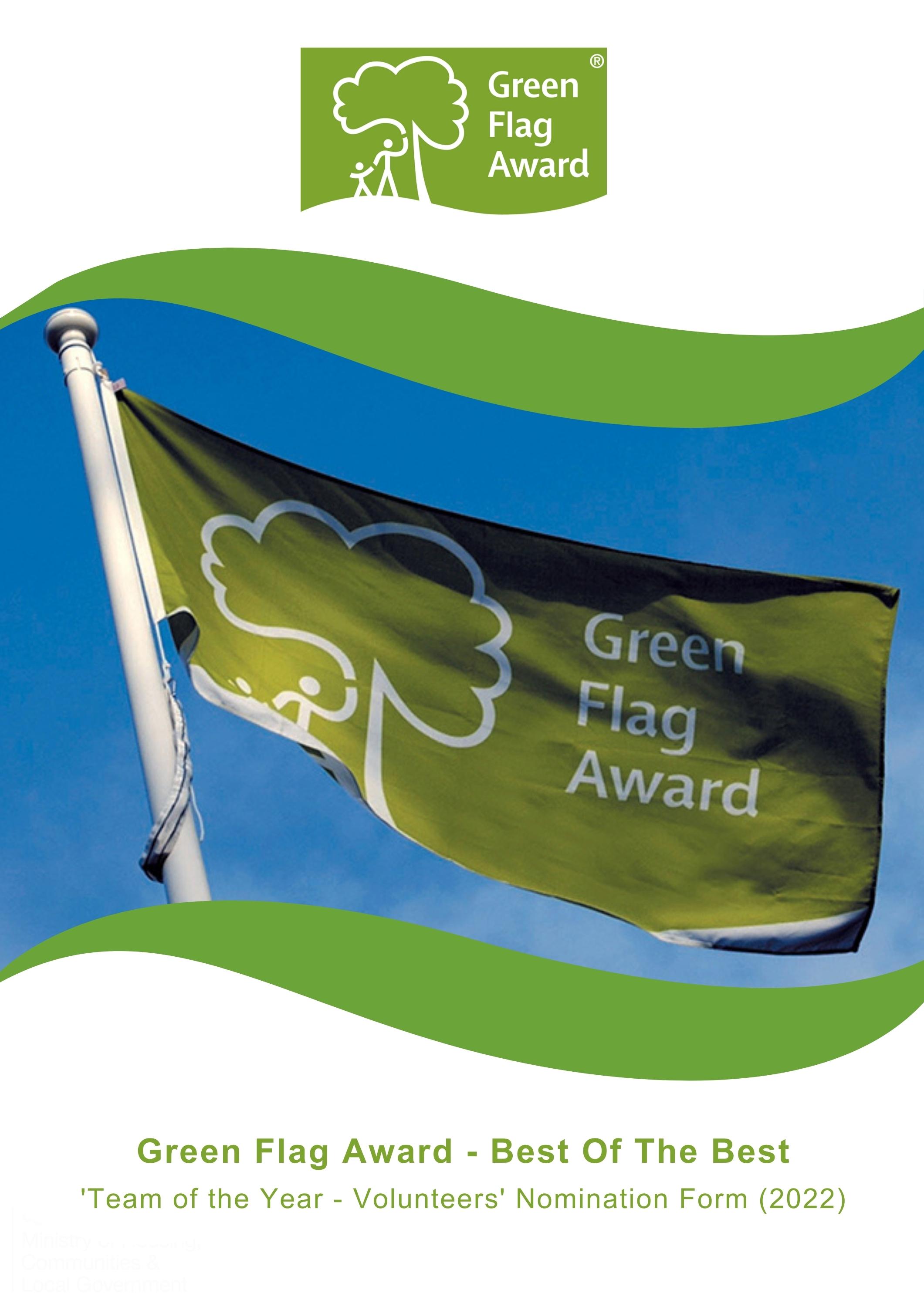 Award Category: Team of the Year (Volunteers)EligibilityAny team of park / green space volunteers who work in a UK Green Flag Award park or green space. Who can be nominated? To be eligible for an award, the team must volunteer for and be endorsed by the organisation for which they volunteer. Who can nominate? Any organisation is entitled to nominate.CriteriaThe following criteria will be considered by the selection panel: Scope of the work undertaken and the outcome of their workInitiative and innovation demonstrated by the teamImpact and benefit the team has made in the course of their work Any obstacles which the team may have had to overcome to achieve the outcomes of their work. Nominations must be submitted electronically and address the criteria for the award. Nominees must agree to any media publicity and promotion associated with the award as requested by The Green Flag Award Scheme and or Keep Britain Tidy and their partners. Selection PanelNominations will be assessed by an independent selection panel chaired by the Green Flag Award Team. The judges reserve the right not to confer an award. AwardThe panel will award a winning team, or in a tie, may award joint winners of the award. In exceptional circumstances the panel may confer a special commendation.FeedbackThe selection panel will provide feedback for the winner of the award. No feedback will be provided to unsuccessful applicationsIf you would like to send us supporting evidence such as reference materials, photos, screen grabs or press cuttings, please send these with the completed application form to greenflagawards@keepbritaintidy.org

CLOSING DATE FOR ENTRIES: Friday, 30th September by 5pmPart One: 
Project and applicant InformationPlease complete each of the sections below, using maximum 500 words per section and identify any supporting evidence you are submitting. Part Two:
Application DetailsWhat work did the team undertake and what did they achieve?(Maximum 500 words, please identify any supporting evidence you are submitting.)Tell us about initiative and innovation demonstrated by the team. (Maximum 500 words, please identify any supporting evidence you are submitting.)Describe what impact and benefit the team has made in the course of their volunteering. (Maximum 500 words, please identify any supporting evidence you are submitting.) Tell us about any obstacles which the team may have had to overcome to achieve the outcomes of their volunteer activity. (Maximum 500 words, please identify any supporting evidence you are submitting.)Thank you for submitting your application.

Names of nominated volunteers
Contact details of nominated volunteersName, address, tel, emailName and contact details of person and organisation nominating the volunteersName of Green Flag Award site